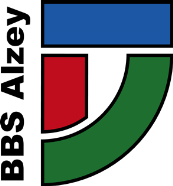 Schulbuchliste 2024/2025Höhere Berufsfachschule Ernährung & Versorgung*LMF = Lehrmittelfreiheit (entgeltlich / unentgeltlich)* Das Koch und Backbuch – Vielfalt durch Variationen – das Geld für die Bestellung wird in der Schule eingesammelt. Es entstehen Kopierkosten in Höhe von 15,- €Für den Fachpraktischen Unterricht entsteht ein einmaliger Kochgeldbeitrag von 50,-€. Nachzahlungen sind je nach Ausgaben möglich.Für die Arbeitskleidung sind 30,-€ zu zahlen – Sammelbestellung erfolgt durch die Fachlehrerin Weitere Arbeitsmittel: eine Schere KlebstiftTextmarker gelb Permanentmarker mit dicker Spitze in schwarz, grün und rotLinealEmpfehlenswert: Taschenrechner Casio, fx-991DE Plus – es kann zu Schulbeginn eine Sammelbestellung durch die Lehrkraft erfolgen FachTitelVerlagISBN/Bestell-Nr.Teil derLMF*entgeltlich/unentgeltlichBBUKein Buch für Schuljahr 2024/25BiologieNatura Fachhochschulreife BiologieKlett978-3-12-049001-2     ja  /  jaEnglischFocus on Success – 6th edition Allgemeine Ausgabe B1/B2Cornelsen & Oxford978-3-06-451995-4    ja  /  jaEnglischFocus on Success – 6th edition Allgemeine Ausgabe B1/B2, Workbook mit Skills Cornelsen & Oxford978-3-06-452030-1nein  /  jaEnglischCommercial Correspondence – IHK/KMK: Business Communication ArbeitsheftCornelsen & Oxford978-3-06-452196-4nein  /  jaDeutschDas Deutschbuch für die Fachhochschulreife Rheinland-PfalzCornelsen978-3-06-451168-2ja  /  jaBBUDas Koch- und Backbuch Vielfalt durch VariationenHandwerk & TechnikBestellung über die Schule* SozialkundeKein Buch für Schuljahr 2024/25MathematikMathematik zur Fachhochschulreife / WirtschaftCornelsen978-3-06-450690-9ja / ja